							  .Związek Powiatowo-Gminny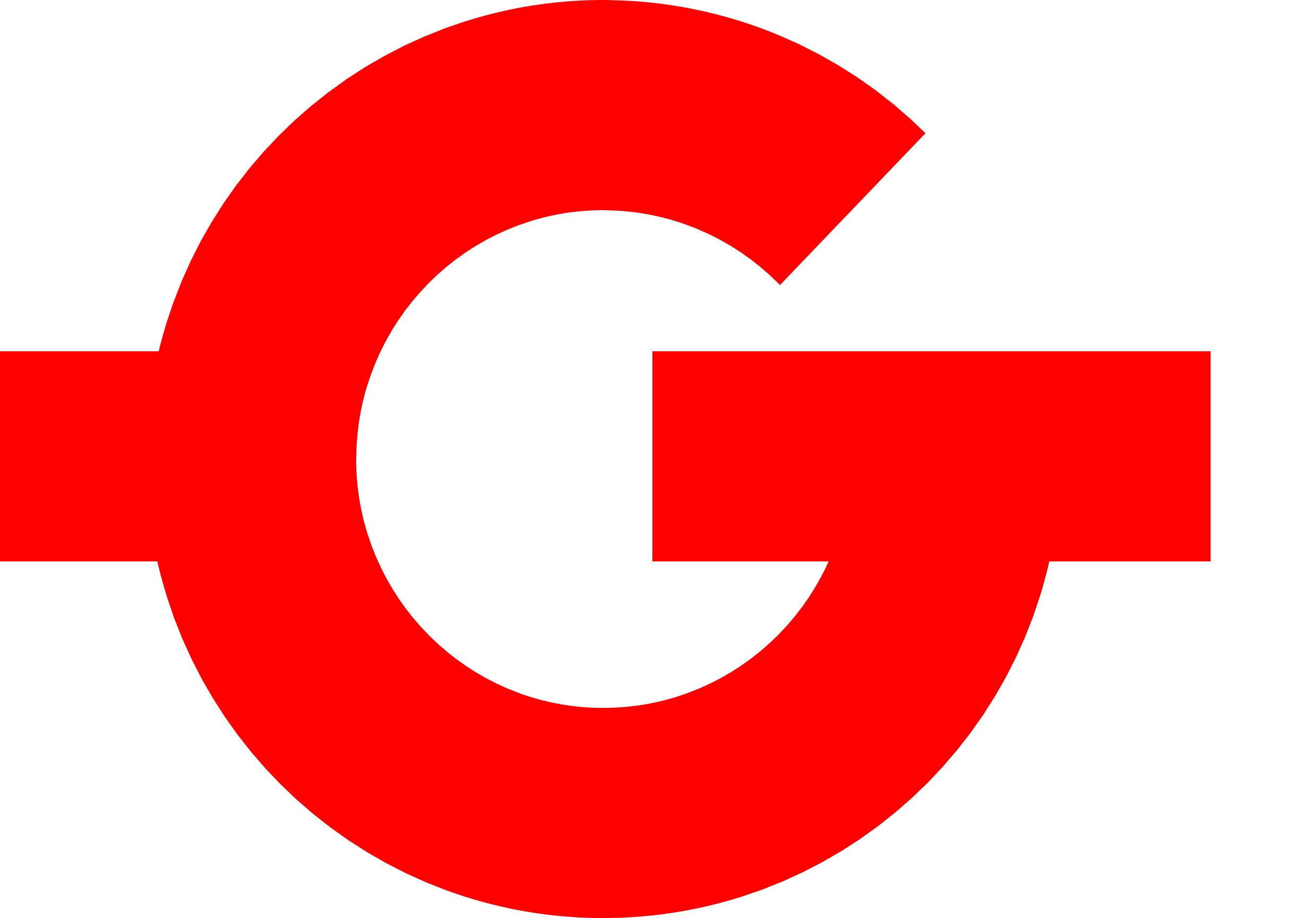 Grodziskie Przewozy Autobusoweul. Kościuszki 32a, 05-825 Grodzisk Mazowiecki
NIP: 5291836443, REGON: 389450569e-mail: biuro@gpa.grodzisk.pl
www.gpa.grodzisk.plPlatforma zakupowaMODYFIKACJA SWZ NR 1Dotyczy postępowania o udzielenie zamówienia publicznego w trybie przetargu nieograniczonego pn. „Zakup 8 autobusów na potrzeby obsługi linii powiatowo-gminnychNumer postępowania: GPA.272.3.2023Zamawiający działając na podstawie art. 137 ust. 1 ustawy z dnia 11 września 2019 r. - Prawo zamówień publicznych (Dz. U. z 2023 r. poz. 1605z późn. zm ), dokonuje zmiany treści   w załączniku nr 1 do SWZ w następującym zakresie:Zmiana treści SWZ:Zamawiający dokonuje korekty zapisów:Dotychczasowy zapis:Nowy zapis:Zamawiający dokonuje korekty zapisów:Dotychczasowy zapis:Nowy zapis:Zamawiający dokonuje korekty zapisów:Dotychczasowy zapis:Nowy zapis: Grodzisk Mazowiecki, 7 grudnia 2023 r							Związek Powiatowo-GminnyGrodziskie Przewozy Autobusowe2.1Liczba miejsc ogółemco najmniej 702.1Liczba miejsc ogółemco najmniej 753.6Minimalna moc silnika180 kW3.6Minimalna moc silnika205 kW8.2Ogrzewanie,wentylacjai klimatyzacjaprzestrzenipasażerskiejOgrzewanie połączone z układem chłodzenia silnika, sterowane termostatem, wspomagane agregatem grzewczym z układem zalanym płynem chłodniczym.Ogrzewanie przestrzeni pasażerskiej równomierne za pomocą wewnętrznych grzejników konwektorowych i min. 3 dmuchaw (rozmieszczenie równomierne na całej długości pojazdu ze szczególnym uwzględnieniem strefy II drzwi i nadmuchu na platformę dla wózków inwalidzkich). Dopuszcza się systemy ogrzewania polegające na wydajnej cyrkulacji powietrza podgrzanego, zapewniającej w warunkach zimowych zabezpieczenie rampy dla wózków inwalidzkich i stopni wejściowych przed obmarzaniem. Nagrzewnice sterowane z kabiny kierowcy.Konstrukcja nagrzewnic bezpieczna, zabezpieczająca przed zranieniem pasażerów, a jednocześnie odporna na uszkodzenia, np. poprzez uderzenie butem. Nagrzewnica przednia (czołowa) z min. trzystopniową regulacją sterowaną elektrycznie. Nagrzewnice w przestrzeni pasażerskiej dwu lub trzystopniowe sterowane termostatem. Układ oszczędnościowy wyłączający wszystkie nagrzewnice przy wyłączonym silniku (w przestrzeni pasażerskiej). Moc nagrzewnic pozwalająca na utrzymanie temperatury ok. +15ºC przy temperaturze zewnętrznej ok. -15ºC.Wentylacja przestrzeni pasażerskiej naturalna z wykorzystaniem klap dachowych podnoszonych (uruchamianych) przez kierowcę (min. 2 szt.) i okien bocznych z szybami przesuwnymi. Wentylacja wymuszona za pomocą wentylatorów nawiewowo-wyciągowych (liczba wentylatorów odpowiednia i dostosowana do wielkości autobusu), wyloty dachowe, kanały i kratki wentylacyjne rozmieszczone w sposób umożliwiający skuteczną wentylację przestrzeni pasażerskiej. Układ wentylacji wraz ze skutecznym układem ogrzewania musi przeciwdziałać roszeniu na suficie oraz szybach bocznych.Rozwiązanie winno zapewnić skuteczne przewietrzanie autobusu w czasie jazdy miejskiej. Urządzenie klimatyzacyjne przestrzeni pasażerskiej umożliwiające kierowcy zadanie właściwej temperatury wnętrza, tryb pracy: chłodzenie i grzanie, napęd urządzenia klimatyzacyjnego – mechaniczny. Moc urządzenia dopasowana do wielkości pojazdu gwarantująca odpowiednie parametry pracy, minimum 25 kW. Możliwość sterowania klimatyzacją przedziału pasażerskiego automatycznie, utrzymując temperaturę we wnętrzu w zakresie od 7ºC do 15ºC poniżej temperatury zewnętrznej.Przewody wyjść kontrolnych czynnika klimatyzacji wysokiego i niskiego ciśnienia zakończone szybkozłączem. Wykonawca przekaże wraz z pojazdami katalog urządzenia z instrukcją obsługi producenta w języku polskim. Pojemność czynnika roboczego w układzie klimatyzacyjnym nie większa niż 9 kg. Zastosowany czynnik R134a. Urządzenie podgrzewające typu mokrego, zasilane olejem napędowym lub mieszaniną oleju napędowego i biopaliw (o zawartości estrów metylowych do 7%), niezależne od pracy silnika, włączone do układu ogrzewania i chłodzenia pojazdu, sterowane termostatem w zakresie temperatur 70-80ºC o mocy min. 25 kW, z możliwością odczytu czasu pracy urządzenia. Uruchamiane ze stanowiska kierowcy bez programatora. Zasilanie z głównego zbiornika paliwa. Rury grzewcze z metali kolorowych lub stali nierdzewnej, wszystkie izolowane przed stratami ciepła.8.2Ogrzewanie,wentylacjai klimatyzacjaprzestrzenipasażerskiejOgrzewanie połączone z układem chłodzenia silnika, sterowane termostatem, wspomagane agregatem grzewczym z układem zalanym płynem chłodniczym.Ogrzewanie przestrzeni pasażerskiej równomierne za pomocą wewnętrznych grzejników konwektorowych i min. 3 dmuchaw (rozmieszczenie równomierne na całej długości pojazdu ze szczególnym uwzględnieniem strefy II drzwi i nadmuchu na platformę dla wózków inwalidzkich). Dopuszcza się systemy ogrzewania polegające na wydajnej cyrkulacji powietrza podgrzanego, zapewniającej w warunkach zimowych zabezpieczenie rampy dla wózków inwalidzkich i stopni wejściowych przed obmarzaniem. Nagrzewnice sterowane z kabiny kierowcy.Konstrukcja nagrzewnic bezpieczna, zabezpieczająca przed zranieniem pasażerów, a jednocześnie odporna na uszkodzenia, np. poprzez uderzenie butem. Nagrzewnica przednia (czołowa) z min. trzystopniową regulacją sterowaną elektrycznie. Nagrzewnice w przestrzeni pasażerskiej dwu lub trzystopniowe sterowane termostatem. Układ oszczędnościowy wyłączający wszystkie nagrzewnice przy wyłączonym silniku (w przestrzeni pasażerskiej). Moc nagrzewnic pozwalająca na utrzymanie temperatury ok. +15ºC przy temperaturze zewnętrznej ok. -15ºC.Wentylacja przestrzeni pasażerskiej naturalna z wykorzystaniem klap dachowych podnoszonych (uruchamianych) przez kierowcę (min. 2 szt.) i okien bocznych z szybami przesuwnymi. Wentylacja wymuszona za pomocą wentylatorów nawiewowo-wyciągowych (liczba wentylatorów odpowiednia i dostosowana do wielkości autobusu), wyloty dachowe, kanały i kratki wentylacyjne rozmieszczone w sposób umożliwiający skuteczną wentylację przestrzeni pasażerskiej. Układ wentylacji wraz ze skutecznym układem ogrzewania musi przeciwdziałać roszeniu na suficie oraz szybach bocznych.Rozwiązanie winno zapewnić skuteczne przewietrzanie autobusu w czasie jazdy miejskiej. Urządzenie klimatyzacyjne przestrzeni pasażerskiej umożliwiające kierowcy zadanie właściwej temperatury wnętrza, tryb pracy: chłodzenie i grzanie, napęd urządzenia klimatyzacyjnego – mechaniczny. Moc urządzenia dopasowana do wielkości pojazdu gwarantująca odpowiednie parametry pracy, minimum 30 kW. Możliwość sterowania klimatyzacją przedziału pasażerskiego automatycznie, utrzymując temperaturę we wnętrzu w zakresie od 7ºC do 15ºC poniżej temperatury zewnętrznej.Przewody wyjść kontrolnych czynnika klimatyzacji wysokiego i niskiego ciśnienia zakończone szybkozłączem. Wykonawca przekaże wraz z pojazdami katalog urządzenia z instrukcją obsługi producenta w języku polskim. Pojemność czynnika roboczego w układzie klimatyzacyjnym nie większa niż 9 kg. Zastosowany czynnik R134a. Urządzenie podgrzewające typu mokrego, zasilane olejem napędowym lub mieszaniną oleju napędowego i biopaliw (o zawartości estrów metylowych do 7%), niezależne od pracy silnika, włączone do układu ogrzewania i chłodzenia pojazdu, sterowane termostatem w zakresie temperatur 70-80ºC o mocy min. 25 kW, z możliwością odczytu czasu pracy urządzenia. Uruchamiane ze stanowiska kierowcy bez programatora. Zasilanie z głównego zbiornika paliwa. Rury grzewcze z metali kolorowych lub stali nierdzewnej, wszystkie izolowane przed stratami ciepła.